Уважаемые депутаты и приглашенные участники заседания!В соответствии с регламентом работы Администрации довожу до Вашего сведения ежегодную информацию о работе городской Администрации в 2017 году.Администрация городского поселения город Белебей муниципального района Белебеевский район Республики Башкортостан работает в соответствии с Федеральным законом 131-ФЗ «Об общих принципах организации местного самоуправления в Российской Федерации".Работа Администрации строилась согласно утвержденных перспективного и текущих планов, целевых Республиканских программ, действующих нормативно-правовых актов, а также писем и обращений жителей города.Бюджет городского поселения город Белебей утвержден на 2017 год по доходам и расходам в сумме 163 млн. 325 тыс.руб., в течение 2017 года план по доходам увеличился на 71% и исполнен за 2017 год на 104,6% от уточненного плана в сумме 292 млн. 613 тыс.руб. По расходам бюджет исполнен на 100% от уточненного годового плана.ДОХОДЫСтруктура доходов бюджета городского поселения город Белебей за 2017 год выглядит следующим образом:- налог на доходы физических лиц поступил в сумме 54 млн. 544 тыс.руб. или 18,6% от общего объема доходной части бюджета;- доходы от  уплаты акцизов на горюче-смазочные материалы, являющихся составной частью дорожного фонда городского поселения г.Белебей поступили в сумме 5 млн. 936 тыс.руб. или 2,0% от общего объема доходов;- имущественные налоги, такие как налог на имущество физических лиц и земельный налог собраны в 2017 году в сумме  74 млн. 86 тыс.руб.  или 25,3% от общего объема доходов;- доходы от продажи и использования материальных и нематериальных активов, находящихся в собственности поселения поступили в сумме 41 млн. 574 тыс.руб. или 14,2% от общего объема доходов.	- прочие налоговые и неналоговые доходы поступили в бюджет ГП г.Белебей в 2017 году в сумме 662,0 тыс.руб., 0,2% от общего объема доходов;	- в структуре доходов бюджета городского поселения город Белебей большую часть составляют безвозмездные поступления от бюджетов других уровней, которые поступили в сумме 115 млн. 811 тыс.руб., это  39,6% от общего объема доходов.	Перевыполнение плана по доходам за 2017 год произошло  в основном за счет безвозмездных поступлений от бюджетов других уровней. Это субсидии, поступившие в бюджет ГП г.Белебей:-  на осуществление дорожной деятельности в отношении автомобильных дорог общего пользования – 40 млн. 268 тыс.руб.- на государственную поддержку малого и среднего предпринимательства, включая крестьянские (фермерские) хозяйства – 16 млн.руб.- на поддержку государственных программ субъектов Российской Федерации и муниципальных программ формирования современной городской среды – 23 млн. 337 тыс.руб.- на поддержку обустройства мест массового отдыха населения (городских парков) – 4 млн. 682 тыс.руб.РАСХОДЫРаспределение расходов городского поселения г.Белебей в 2017 году производилось согласно ведомственной структуре, разделам, подразделам, целевым статьям и видам расходов функциональной классификации расходов РФ.           Расходная часть бюджета городского поселения город Белебей в 2017 году исполнена на 100% от уточненного годового плана.Структура расходов бюджета городского поселения город Белебей за 2017 годы выгладит следующим образом. - На «ОБЩЕГОСУДАРСТВЕННЫЕ ВОПРОСЫ» расходы в 2017 году  составили 12 млн. 363 тыс.руб., что составляет 4% от общего объема расходов.-  На содержание «ДОРОЖНОГО ХОЗЯЙСТВА» в 2017 году (это расходы на содержание и ремонт а/м дорог) с учетом всех доходных источников израсходовано 95 млн.738 тыс.руб. или 32% от общего объема расходов.- По разделу «Другие вопросы в области национальной экономики» были выплачены субсидии на поддержку малого и среднего предпринимательства, включая крестьянские (фермерские) хозяйства в 2017 году в сумме 17 млн.руб. или 6% от общего объема расходов.- На ЖИЛИЩНО-КОММУНАЛЬНОЕ ХОЗЯЙСТВО в 2017 году израсходованы средства в сумме 84 млн.808 тыс.руб., что составляет 29% от общего объема расходов.- По разделу «ПРОЧИЕ МЕЖБЮДЖЕТНЫЕ ТРАНСФЕРТЫ ОБЩЕГО ХАРАКТЕРА» в 2017 году в соответствии с заключенными соглашениями в целях софинансирования  расходных полномочий муниципального района Белебеевский район из бюджета городского поселения город Белебей в бюджет муниципального района перечислены межбюджетные трансферты в сумме 84 млн. 928 тыс.руб. Это 29% от общего объема расходов городского поселения город Белебей.Большая часть расходов  - это расходы, направленные на содержание дорожного хозяйства (дорожные фонды). В отчетном году был произведен ремонт автомобильных дорог, в том числе:- за счет средств бюджета РБ проведен ремонт автомобильных дорог на сумму 40 млн. 267 тыс.рублей за счет средств местного бюджета на сумму 24млн. 754 тыс.руб. (это ремонт дорог  по улицам: Красная, Красноармейская, Советская, Восточная, Пионерская, Интернациональная, Войкова, Горохова, Революционеров, переулок Пивзавода). На технический надзор за проведением работ потрачено 2млн.29 тыс. рублей.На содержание автомобильных дорог (летнее и зимнее), дорожных знаков, светофорных объектов, пешеходных ограждений городского поселения в 2017 году израсходовано 26 млн.286 тыс.рублей., что на 1,3% больше, чем было израсходовано в 2016 году, - в летний период проводились работы по очистке дорог силами МУП «Белебеевский коммунальник» и ИП Узбеков. Стоимость этих работ составила  – 8млн.167 руб. (в 2016 году  - 4 млн.210 рублей.). - в зимний период проводились работы по очистке дорог и тротуаров от снега, наледи, их обработке противогололедными материалами, вывозу снега общим объемом финансирования  14млн. 644 тыс.рублей, что на 10% меньше, чем в 2016 году.  Для реализации целей благоустройства дорог поселения по результатам проведения открытых аукционов и запроса котировок были заключены муниципальные контракты с такими подрядными организациями, как: МУП «Белебеевский коммунальник», ООО «ПУСПД», ООО «Дорстройсервис, ИП Узбеков, ООО Ространссигнал.Также по данному подразделу в 2017 году оплачивались такие работы (услуги), как: нанесение дорожной разметки на сумму 800 тыс.рублей.В целом, расходы на развитие автомобильных дорог в ГП г.Белебей в 2017 году увеличились на 1,5% по сравнению с 2016 годом, на 88% ,чем в 2015 г.С 2016 года  технический надзор за ремонтом автомобильных дорог осуществляет ООО «Независимый центр дорожной экспертизы». Данная организация зарекомендовала себя положительно.Хотелось бы отметить , что за период с 2015-2017 гг. качество выполняемых работ достигло более высокого уровня. В 2018 году планируется выполнить сплошной ремонт автомобильных дорог  по следующим улицам: ул.Красная (на участке от ул.Морозова до ул.Волгоградская), ул.Волгоградская (на участке от ул.Революционеров до ул.Красная), ул.Войкова (на участке от ул.Гончарная до ул.Горохова), ул.Советская (на участке от ул. Тополиная до ул.Войкова). Также по нескольким улицам планируется выполнить обустройство выравнивающего слоя, но по каким именно будет определено после проведения обследования по сходу снега.Сфера жилищно-коммунального хозяйства находится на постоянном контроле Администрации, является одной из приоритетных, так как это зона интересов каждого жителя нашего города. В рамках финансирования капитального ремонта МКД фонда «Региональный оператор» в 2017 году ремонт производился в 17 многоквартирных домах на общую сумму 45млн. 306 тыс. рублей.В  течение прошлого года в рамках благоустройства города проведены следующие работы: организация  уличного освещения. Особое внимание уделялось состоянию освещенности вблизи школ, на пешеходных переходах, перекрестках и других местах массового скопления людей; спиливание старовозрастных, сухостойных, представляющих угрозу деревьев; в летний период было уделено внимание обустройству клумб. Общая площадь организованных клумб составила 3тыс.кв.м.; в целях обеспечения охраны леса в пожароопасный период была проведена вспашка минерализованных полос протяженностью 120 км. в зимний период были организованы работы по устройству новогодней иллюминации ледяного городка;   продолжена практика проведений массовых субботников по очистке лесо - парковых зон в осенний период с участием общественных организаций. 	В 2017  году по Программе  переселения граждан из аварийного жилищного фонда были  приобретены  16 квартир в многоквартирном доме по ул. Механизации, 3б и переселены граждане из трёх аварийных и подлежащих сносу многоквартирных домов.   Для решения задач по благоустройству и развитию коммунальной инфраструктуры города в 2017 году Администрация городского поселения приняла участие  в  республиканских программах по софинансированию (по ремонту дорог, по строительству водопроводов, по ремонту МКД, реконструкции системы наружного освещения). Одним из значимых проектов в 2017 году, участником которого стал город, является  проект «Формирование современной городской среды».В рамках реализации данного проекта были благоустроены дворовые территории многоквартирных домов по ул.Волгоградская,  7/1, 9/3, 8,10, 11, 13, 13/1,ул.Красная 134, 136, Ленина 11 и 13, Площадка РТС, д.12, в том числе, отремонтированы дворовые проезды, обустроены парковки, построено 4 детские площадки, отвечающие всем современным требованиям.            Благодаря программе появилось новое современное светодиодное освещение на ул.Красная (от ул. им.В.И.Ленина до ул.Войкова), полностью оборудованы два пешеходных перехода на улицах Красная и Волгоградская. Территория за МАУК «Центральный дворец культуры» была также благоустроена, пешеходные дорожки заасфальтированы, установлены скамейки и урны, полностью отремонтирована спортивная площадка, установлена детская площадка с резиновым покрытием. На Пионерской площади появился Сквер, где установлены скамейки и парковые фонари.           В общей сложности по программе «Формирование современной городской среды» было освоено 23 млн. рублей.В рамках благоустройства дворовых и общественных территорий по программе  «Формирование современной городской среды на 2018-2022 годы» запланировано:-ремонт дворовых проездов многоквартирных домов, отобранных на 2018 год;-благоустройство 4-х общественных территорий, которые будут выбраны жителями города в рамках рейтингового голосования 18 марта текущего года. На голосование будут вынесены следующие объекты:-благоустройство территории за МАУК «ЦДК» (озеленение, установка МАФ);-устройство памп-трека на Городском пруду;-установка спортивного оборудования на Тропе здоровья;-ремонт тротуара по ул.Коммунистическая;-ремонт тротуара по ул.Красная (от ул.Волгоградская до ул.им.М.Г.Амирова);-благоустройство Сквера, расположенного на перекрестке улиц Коммунистическая и Советская.       В 2017 городское поселение город Белебей также попало в федеральную программу «Парки малых городов». Бюджету города было предоставлено 4млн. 682 тыс. рублей на благоустройство одного из парков. В рамках реализации программы на Городском пруду были выполнены работы по ремонту пешеходных дорожек, обустроена спортивная и детская площадки, по многочисленным просьбам жителей была проложена новая пешеходная дорожка с освещением от санатория «Буровик» к Городскому пруду.Хочется отметить , что в 2018 году  мы принимаем участие еще в одной программе - это  Республиканская программа «Башкирский дворик» .  В настоящее время идет прием заявок от населения.Уже не первый год на территории Республики Башкортостан совместно с Всемирным банком реализуется проект «Программа поддержки местных инициатив». Необходимо уточнить, что в условия участия ППМИ 2018 года внесены изменения: население городского поселения может участвовать одной заявкой в конкурсном отборе среди городских округов. Решением Совета городского поселения город Белебей принимает участие в данном конкурсе проектов. Инициатором заявки на участие в данном конкурсе проектов является совет МКД по ул.Интернациональная, д.75. Было проведено анкетирование и размещение опросных листов по выбору проекта, имеющего первостепенное значение для жителей МКД, а именно – обустройство детской игровой площадки. Надеемся, что общая заинтересованность в деле жителей МКД поможет решить одну из  проблем благоустройства города и одержать  заслуженную победу в данном конкурсе, итоги которого будут известны в мае. Результатом совместной работы Администрации, населения и спонсоров должна стать новая детская площадка в центре города, которая начнет встречать маленьких гостей уже в этом году.По всем данным программам работа в 2018 году будет продолжена. В целях благоустройства города в текущем году запланированы следующие мероприятия:Модернизация освещения на пешеходных переходах  с заменой ламп на светодиодные.В целях мониторинга, сбора и анализа информации о санитарном состоянии лесов  и лесопатологическом состоянии лесов  запланировано проведение  лесопатологического обследования на территории «Тропы здоровья», по результатам которого планируется провести санитарную очистку указанной территории.Строительство водопровода по ул. Дружба, ул. Новая, ул. 60 лет СССР, Проектной организацией ООО «Фирма Росси» начато проектирование на строительство водопроводной сети.Ремонт тротуара по ул. Коммунистическая (от ул. Советская до ул. Восточная), (на данный момент проектная документация проходит согласование Государственной экспертизы РБ).Продолжаются, начатые в еще в 2013 году работы по осуществлению муниципальных функций в рамках жилищного, земельного контроля, контроля за содержанием автомобильных дорог,  а также контроля за соблюдением требований правил благоустройства.В 2017 году продолжилась активная работа сотрудниками Администрации городского поселения г. Белебей по привлечению к административной ответственности нарушителей правил благоустройства города. Одним из препятствий для проведения данной работы являлось неусовершенствованное в этой сфере законодательство, принятые в конце 2017 года поправки в Федеральный закон  №131- ФЗ, дали возможность осуществлять мероприятия по контролю   правомерно и более эффективно.     За 2017 год в рамках  муниципального жилищного контроля поступило 340 обращений граждан, все обращения рассмотрены в установленном порядке;	 в рамках муниципального земельного контроля в отношении физических лиц проведено 15 проверок соблюдения норм земельного законодательства. В ходе данных проверок было выявлено 12 нарушений требований земельного законодательства.       Помимо проведенных проверок, на основании постановления Правительства Республики Башкортостан от 05.04.2017 г. № 145 на города с июня и до сегодняшнего дня проводится сплошная инвентаризация земельных участков, объектов капитального строительства и помещений. Администрацией городского поселения обследовано 60 000 объектов, из них 20 000 - земельные участки. В ходе данных мероприятий выявлено 1090 земельных участков, подлежащих  оформлению в собственность (в аренду).Кроме этого, в Администрации города ведется работа по муниципальному контролю за содержанием автомобильных дорог с привлечением общественных организаций. Так в 2017 году сотрудники отдела ЖКХ и отдела муниципального контроля Администрации  ГП г. Белебей регулярно проводятся рейды с составлением актов с приложенными фотографиями нарушений. Также в организации, осуществляющие очистку дорог,  направляются предписания с требованиями устранения нарушений по содержанию дорог, проводятся совместные проверки с органами прокуратуры и ГИБДД. Во исполнение закона № 44-ФЗ “О контрактной системе в сфере закупок товаров, услуг для обеспечения  государственных и муниципальных нужд» в 2017 году Администрацией городского поселения г. Белебей  произведено размещение закупок на сумму 178 млн.  174 тыс. рублей, что на 64% больше уровня 2016 года,закупок малого объёма  на  сумму 6 млн. 482 тыс.руб. Всего Администрацией городского поселения проведено аукционов в электронной форме в количестве 50 шт., запросов котировок в количестве  25 штук. Таким образом, экономия после проведения процедуры торговза 2017 год составила  8 млн.176 тыс. рублей.Администрация городского поселения город Белебей является учредителем двух муниципальных унитарных предприятий: Муниципальное унитарное предприятие  «Ритуал» и Муниципальное унитарное предприятие «Меркурий».Муниципальным унитарным предприятием  «Ритуал» по итогам работы за 2017 год оказано услуг населению на сумму 16 млн.419 тыс. рублей, рост  по отношению к 2016 году составил 12%. Предприятие работает с положительным финансовым результатом. Прибыль за 2017 год составила 241 тыс. рублей, рост прибыли по сравнению с 2016 годом составил 10%.В МУП «Меркурий»  за 2017 год выручка от оказанных услуг  составила 1млн. 248 тыс. руб., рост по отношению к 2016 году составил 14%.  Прибыль за 2017год составила 1 тыс. руб. Доходы от перечисления части прибыли, остающейся после уплаты налогов и иных обязательных платежей МУП, созданных городским поселением, в 2017 году составили 29 тыс.800 руб., в том числе МУП «Ритуал» -24тыс.100 руб., МУП «Меркурий» -5тыс.700 руб.В своем докладе хотел бы отметить и об общей экономической ситуации, сложившейся в городе в 2017 году.Благодаря совместной, планомерной и динамичной работе с органами исполнительной власти всех уровней, субъектами экономики, населением город остается территорией со стабильной экономикой, развитой социальной сферой. Не допущено снижения объемов производства, массового сокращения производственного персонала на предприятиях реального сектора экономики. По итогам 2017 года подписано с 4 юридическими лицами соглашения об осуществлении деятельности на территории опережающего социально-экономического развития ТОСЭР «Белебей» (ООО НПП «Амма», ООО «БП Пласт», ООО «Белебеевский бумажный комбинат», ООО «УралПромТехСервис»);В целях софинансирования муниципальных программ развития и поддержки предпринимательства в 2017 году выделено 17 млн.руб., в том числе:за счет средств федерального бюджета- 13млн.280 тыс.рублейза счет средств республиканского бюджета- 2 млн.720 тыс.руб.за счет средств местного бюджета – 1 млн.руб.Данные денежные средства предоставлены 17 предпринимателям города в виде субсидий на реализацию бизнес-планов. Данная поддержка повлечет за собой создание 200 новых рабочих мест. В целях оказания поддержки местным предпринимателям – сельхозпроизводителям, обеспечения им доступа на рынок  организованы и проведены сельскохозяйственные ярмарки. В течение 2017 г. было проведено 56 ярмарок выходного дня с расширенной реализацией мясной продукции  и 4 праздничные ярмарки (в 2016 году – 47 и 4 соответственно). По оценочным данным объем розничного товарооборота по городу за 2017 г. составил 9млн.096 тыс. руб. или 103,9 % в сопоставимых ценах к уровню 2016г. Оборот предприятий общественного питания составил – 277,0 млн. руб. или 101,5% в сопоставимых ценах к уровню 2016 года. На территории города работает 3 сельскохозяйственных рынка, на которых организовано более 600 торговых мест, из них  не менее 60 % мест от общего числа предназначаются сельхозпроизводителям для реализации продукции собственного производства. Уровень использования торговых мест на рынках составляет около 55%.На потребительском рынке активно развивается сетевая торговля. Сегодня в городе функционируют более 30 сетевых компаний федеральных и региональных сетей. Развитие крупных сетевых предприятий торговли положительно влияет на состояние потребительского рынка, удовлетворение покупательского спроса, уровень культуры обслуживания населения. Несомненно, с приходом сетевых компаний существенно повысилось качество торгового обслуживания населения, значительно вырос уровень конкуренции на потребительском рынке.Для оказания содействия в продвижении продукции республиканских товаропроизводителей, расширения каналов сбыта продукции сельскохозяйственных производителей на территории города определены места для размещения нестационарных сезонных объектов торговли, утвержденные Схемой размещения нестационарных торговых объектов (объектов по оказанию услуг). Продолжая свой доклад, считаю необходимым отметить о продолжении формирования муниципальной нормативно-правовой базы Администрации, которая позволяет более эффективно выполнять функции муниципального управления, обеспечивать потребности  населения.За отчетный период отделами Администрации подготовлены и утверждены Главой  894  постановлений и    252  распоряжений .Принято и рассмотрено 3522 входящих документа , подготовлено и отправлено – более 2730 документа.Рассмотрено 405 письменных обращений граждан, которые получены, в том числе, через электронную приемную сайта  , которые направлены на исполнение руководителям структурных подразделений. На личном приеме у Главы было36человек. Все обращения находятся на контроле у специалистов.Основные вопросы, по которым обращаются жители города - это благоустройство города, ремонт дорог, территориальные претензии по застройке индивидуальных участков, обеспечение санитарных условий, спил и опиловка деревьев, представляющих опасность для жизни, претензии к Управляющим компаниям в части управления МКД, освещение улиц города.В городе по-прежнему оказываются населению государственные и муниципальные услуги с использованием  межведомственного взаимодействия, в том числе электронного, т. е. осваивается новый стандарт обслуживания населения, основанный на принципах открытости, публичности, мобильности, на единой информационной платформе, в системе обработки электронных заявок, в едином многофункциональном центре.  На сегодняшний день через МФЦ оказывается населению более 200 услуг.Администрацией городского поселения город Белебей в 2017 году оказаны следующие виды муниципальных услуг:- выдача ордера на производство земляных работ - выдача  пропусков на проезд большегрузной техники- выдача  разрешений на временное складирование строительных материалов - выдача разрешений на снос зеленых насаждений - присвоение почтовых адресов объектам недвижимости - Общим отделом было оформлено 6430 справок о составе семьи, с места жительства граждан, выписок из домовых книг,  для получения субсидий, льгот по коммунальным платежам, для переоформления прав собственности и прочих целей.Все действующие административные регламенты муниципальных услуг и функций Администрации внесены в систему «ГИС РГМУ» (реестр государственных муниципальных услуг) и включены в единый реестр госуслуг Республики Башкортостан.Хочется, чтобы, проживая в нашем городе, каждый житель чувствовал, что к его вопросам прислушиваются, его мнение для нас важно, и для этого мы реализуем максимальную открытость администрации городского поселения город Белебей к общению с гражданами. На созданном еще в 2014 году официальном сайте города каждый может задать вопрос через действующую электронную приемную и получить на него ответ в установленные законом сроки, узнать актуальные новости города, телефоны организаций и прочую полезную информацию.В связи с переходом многих инстанций на работу посредством электронного взаимодействия  Администрацией  проводится большая работа по введению данных в электронные базы: ГИС ЖКХ, система ФИАС, «Энергоэффективность», ГИС СОЗ, АРМ ЕСИА, СМЭД Дело, ССТУ, ГАС «Управление» и пр. В Администрации проводится регистрация граждан в системе «Гос.услуги» для их дальнейшей самостоятельной работы с услугами через интернет.2017 год был очень сложным. Много вопросов решено.  Много предстоит решить: - оптимизация, сокращение бюджетных расходов, увеличение доходов бюджета за счет резервов, направленных на повышение качества планирования и исполнения бюджета;- реализация имеющихся программ республиканского софинансирования, - войти в максимальное количество федеральных и республиканских программ, которые принесут пользу городу и горожанам; - необходимо продолжить работу по принятию в муниципальную собственность выявленных бесхозных объектов с целью вовлечения их в экономическую деятельность, обеспечения надлежащего содержания (не только дорог, водопроводов, но и прочих объектов коммунальной инфраструктуры).- проведение рейтингового голосования по выбору объектов в рамках реализации программы «Формирование современной городской среды».- организация и проведение в 2018 году  выборов Президента Российской Федерации.  Проанализировав озвученное, можно сказать, что город Белебей развивается, планы воплощаются в жизнь и даже трудные задачи становятся осуществимыми. Все, что было сделано на территории поселения, – это итог совместных усилий администрации городского поселения и администрации муниципального района Белебеевский район Республики Башкортостан, Совета народных депутатов поселения, организаций, учреждений, расположенных на территории поселения, и труда наших жителей. Надеюсь, все запланированное на 2018 год, осуществится и  те изменения, которые вносятся во все сферы жизнедеятельности нашего города, это, несомненно, изменения к лучшему.     Сегодня я хочу поблагодарить всех своих коллег и всех присутствующих за совместную плодотворную работу в течение 2017 года. Спасибо всем вам, а также всем жителям за труд, понимание и поддержку. Глава Администрации                                                           В.Н.Петров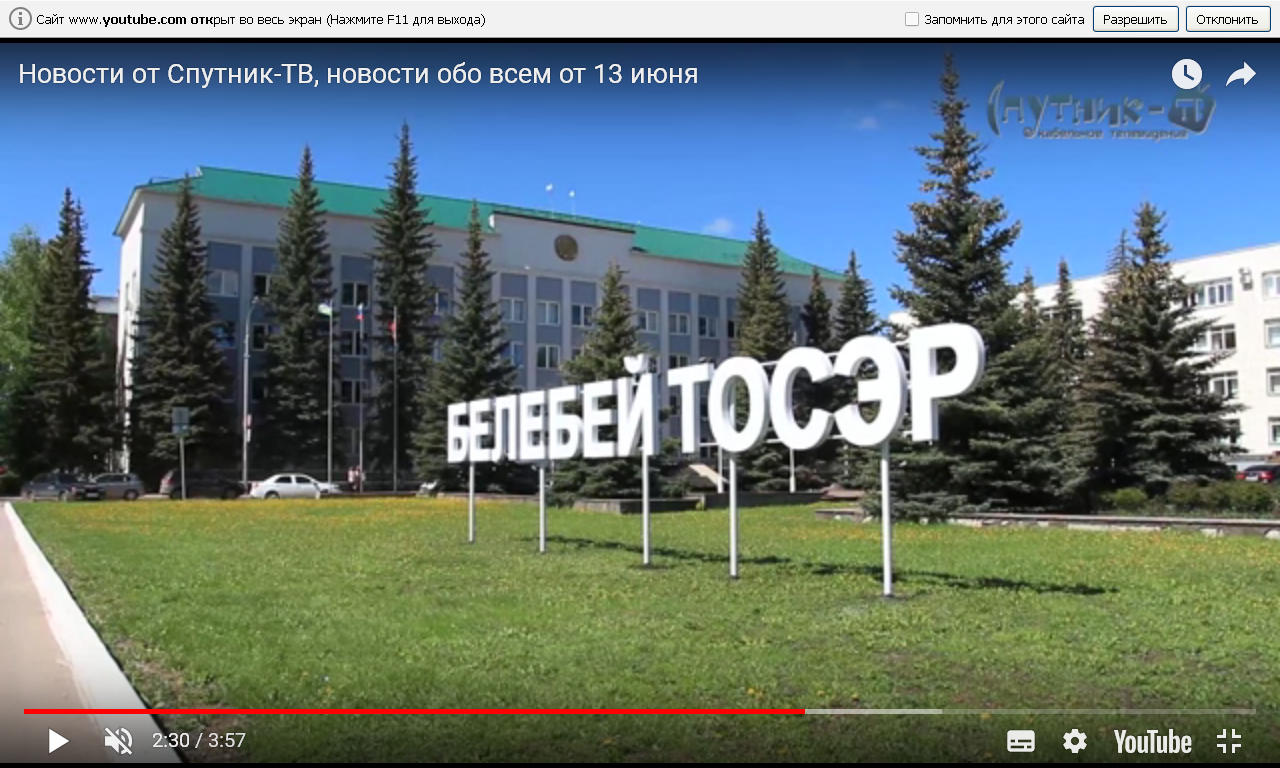 